Ahmed 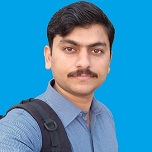 B.Sc. Mechanical EngineeringPersonal DetailsEmail: Ahmed.375810@2freemail.com Mobile: Whatsapp +971504753686 / +919979971283	D.O.B: 04-Aug-1991				Passport Validity: May 2023ObjectivesTo serve at a challenging position  in a dynamic organization with opportunity for growth and advancement. My aim is  to utilize my technical, managerial and interpersonal expertise with spirit of continuous improvement, self-motivation and dedication for facilitating the organization’s goals 
Profile Summary/ Core CompetenciesTotal Experience:	 04 YearsPlanning (PP & C):  Projects Estimation & Costing. Preparation of Project Proposals, Preparation of production reports. Progress Monitoring and Reporting. Operations Management: Multi-Tasking, Supervision of maintenance team, machinery, inventory management, implementation of maintenance Standard Operating Procedures (SOPs)Maintenance: Preparation and implementation of preventive maintenance plans. Operations, Breakdown and Preventive Maintenance of Screw Air Compressors, Steam Boilers, Genset (400 KVA) and Textile Dyeing MachinesEngineering application software: Planning software Primavera P6 Office Work: MS Office, MS Project (Basic)Trainings (In house): 6S Strategy, Problem Solving Tools (5 Why etc.), PERT, GANTT ChartsEmployment Profile      Planning Engineer      	 (Feb 2017-Present)Pak Arab Engineering (Pvt.) Ltd Daharki, PK 	 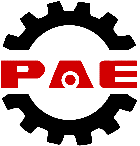 PAE (Pvt.) Ltd. is a leading Construction and Maintenance company involved in Mechanical Fabrication, Operation & Maintenance, Turn-Arounds, Civil Construction, Rental Services for Construction Equipment etc. in various key sectors in Pakistan (mainly Oil & Gas Fields, Refineries, Fertilizer Plants etc.)Job Responsibilities:			Reporting to: Manager OperationsEstimation, Costing and planning of the projectsSite Supervision during Projects and Shutdowns (with Project Manager)Track Project Progress using Project Management ToolsPreparation & Submission of Bidding ProposalsCoordination with Clients throughout the project / Turn Around.PROJECTProject:	Construction of 01x10,000 Met.Ton Capacity Acid Storage Tank at FFBL Tank Farm Area Port Qasim KarachiClient:			Fauji Fertilizer Bin Qasim Limited (FFBL) PakistanDesignation:		Planning Engineer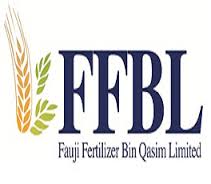 Period (joined project): 	November 2017 to April 2018 (Planned Completion) Responsibilities: 		Preparation & Submission of Weekly / Daily Progress ReportsProgress Monitoring Daily Coordination with ClientCoordination for Material Procurement Preparation & Submission of Final Documents & InvoicesProject:	Mechanical Execution of C-111 Compressor Piping & Structure installation at Ammonia Plant 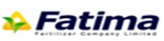 Client:			Fatima Fertilizer Company Limited (FFCL) PakistanDesignation:		Planning EngineerPeriod:		 	July 2017 to November 2017 Responsibilities: 		Preparation & Submission of daily progress reportsProgress Monitoring Daily Coordination with Client Preparation & Submission of Final Documents & InvoicesAnnual Turn Around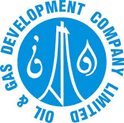 ATA	OGDCL Dakhni Gas Processing Field Annual Turn Around 2017Maintenance of Heat Exchangers, Vessels & Columns, (Mechanical, Instrument and Electrical Scope of work throughout the Plant)Client:			Oil & Gas Development Company (OGDCL) PakistanDesignation:		Planning EngineerPeriod:		  	September 2017 to October 2017Responsibilities: 		Preparation & Submission of daily progress reportsProgress & Cost Monitoring Manpower coordination in Mobilization / DemobilizationDaily Coordination with Client Preparation & Submission of Final Documents & BillsATA		OGDCL Uch-II Gas Processing Field Annual Turn Around 2017(Maintenance of Heat Exchangers, Vessels & Columns)Client:			Oil & Gas Development Company (OGDCL) PakistanDesignation:		Planning EngineerPeriod:		  	March 2017 to April 2017Responsibilities: 		Preparation & Submission of daily progress reportsProgress & Cost Monitoring Manpower coordination in Mobilization / DemobilizationDaily Coordination with Client Preparation & Submission of Final Documents & BillsPlanning Engineer      	 (Apr 2015-Jan 2017)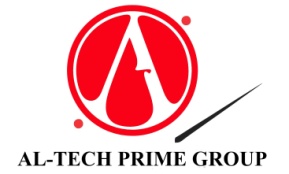 Prime Engineering Works Lahore, PK  		Prime Engineering Works (Al-Tech Prime Group) is involved in design and manufacturing of LPG Bowzers, LPG Storage Tanks, Transformer bodies, Overhead Cranes, Railway Sleepers, crossings and fasteners.Job Responsibilities:			Reporting to: General Manager (Works)Assist Head Business Development in preparation and submission of project proposals and bidding documents as requiredPreparation and submission of production reports of machine shop, fabrication and rolling mill in coordination with production departmentInventory management to plan, purchase and maintain production material and spare parts according to the priority level indicated by the production department. Dealing with vendors / material suppliers for procurement purpose and payment related issuesExecutive Engineer Maintenance     (Jul 2013-April 2015)Inter Market Knit (Pvt.) Ltd. Lahore, PK	 	 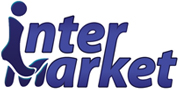 Inter Market is a leading manufacturer & supplier of sports socks, athletic socks, everyday comfort socks, and cotton socks in Pakistan. Responsibility: 			Reporting to: Director OperationsLead the maintenance department (mechanical) and had responsibility for taking the corrective and preventive measures for maintaining machinery of the facility in the best operating conditions with respect to functionality, cost and efficiency.Responsible for:Leading and management of maintenance team of company (17 employees)Operation and preventive maintenance of Air Compressors (55 KW)Operation and preventive maintenance of Generator (400 KVA)Operation and preventive maintenance of Steam Boilers (Wood & Gas Boiler)Breakdown and preventive maintenance of Socks Bleaching and Dyeing MachinesAchievementsDeveloped and implemented preventive maintenance plans, minimized breakdown maintenance & successfully achieved reduction of machines downtime by 30%Developed and managed the spare & stores inventory for the maintenance department while working on preventive maintenanceDeveloped and implemented standard operating procedures (SOPs) and work instructions for the mechanical and boiler operations.Other Experience04 weeks internship at DG Khan Cement Company Limited Kallar Kahar04 weeks internship at Pakistan Ordinance Factories, Wah CanttEducational BackgroundLanguagesEnglish, Urdu: Proficient in Reading, Writing, Speaking.B.Sc. Mechanical Engineering
 (2009-2013) 1st DivisionUniversity of Engineering & Technology (UET) Taxila PakistanHigher Secondary School Certificate (Pre-Engineering)
 (2007-2009) 1st DivisionFBISE Islamabad